Creating Repeating PatternsCreating Repeating PatternsCreating Repeating PatternsBuilds core with one attribute (e.g., always colour)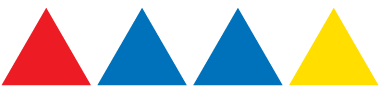 “red, blue, blue, yellow”Builds core with one attribute (shape, size, colour)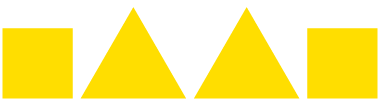 “I changed shape.”Creates patterns with one attribute in many ways (shape, size, colour)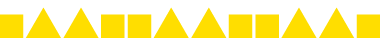 “I copied the core two more times.”Observations/DocumentationObservations/DocumentationObservations/DocumentationBuilds core with two attributes  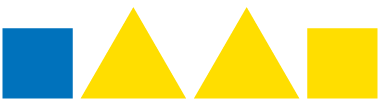 “I changed shape and colour.”Creates patterns with two attributes 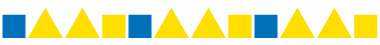 “I copied the core two more times.”Represents the same pattern in many ways (e.g., letters, numbers, sounds) 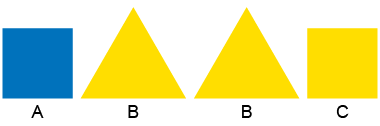 “I represented the pattern core with letters: ABBC.”Observations/DocumentationObservations/DocumentationObservations/Documentation